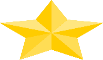 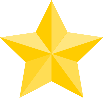 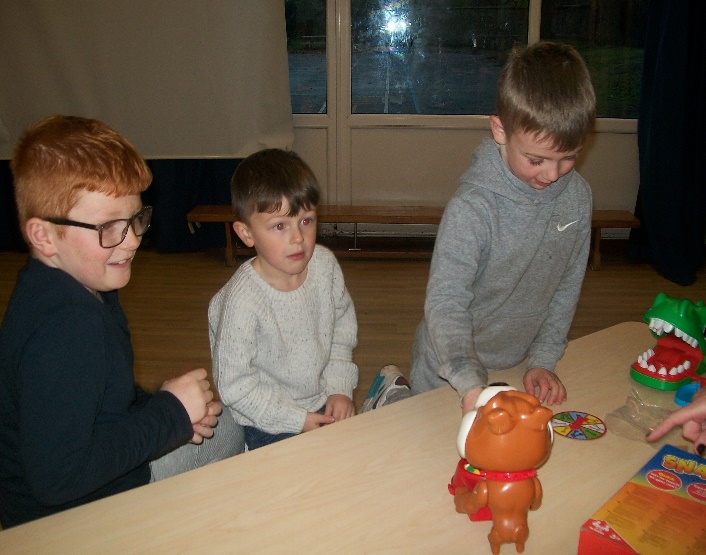 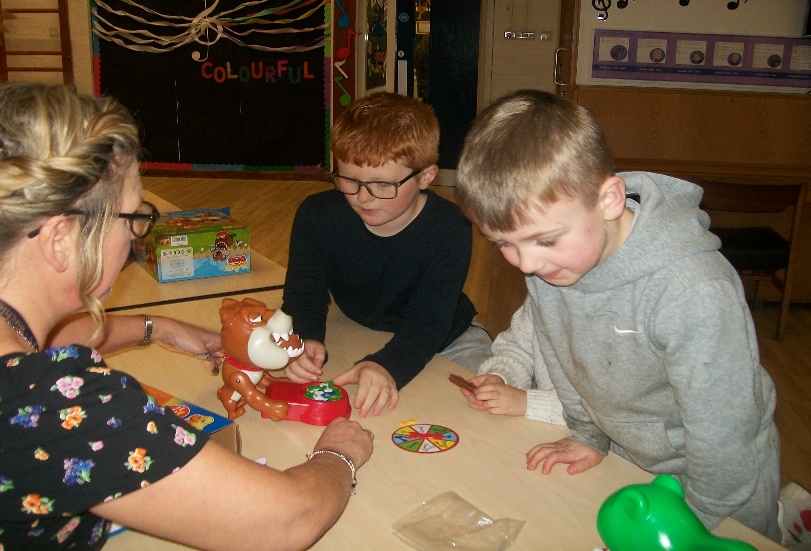 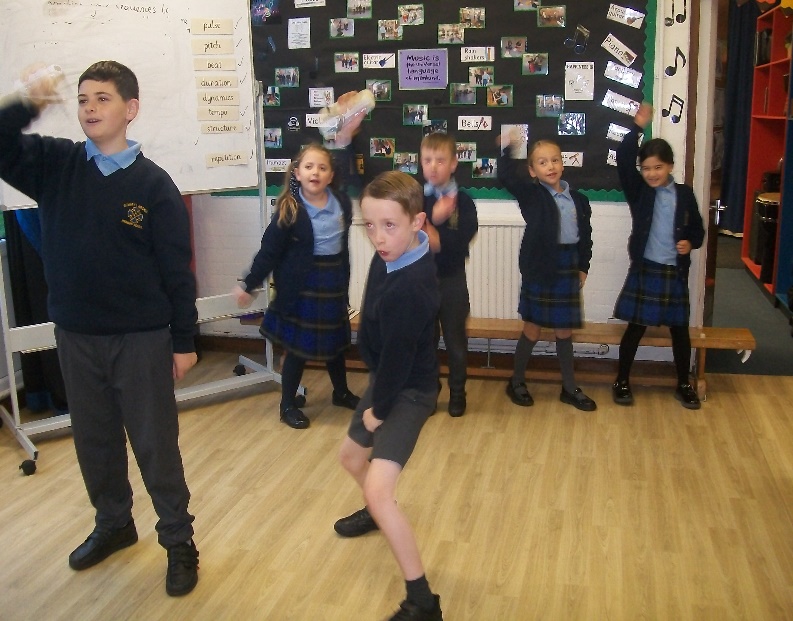 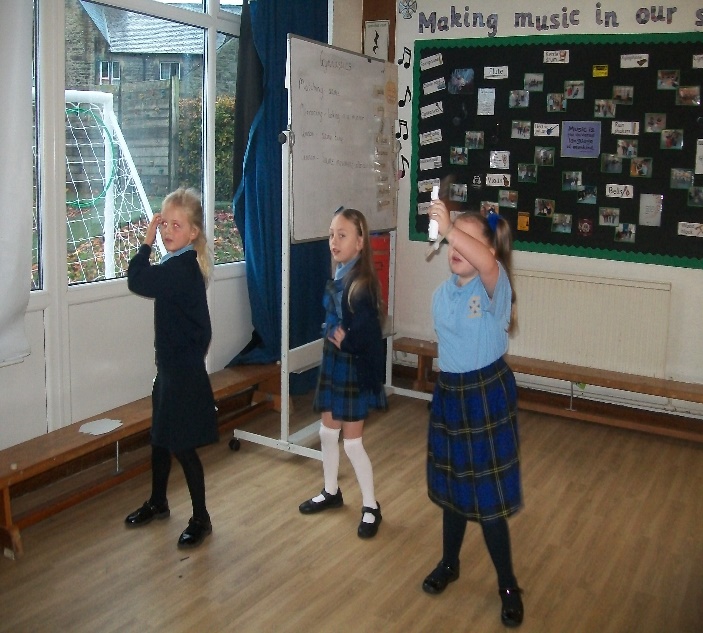 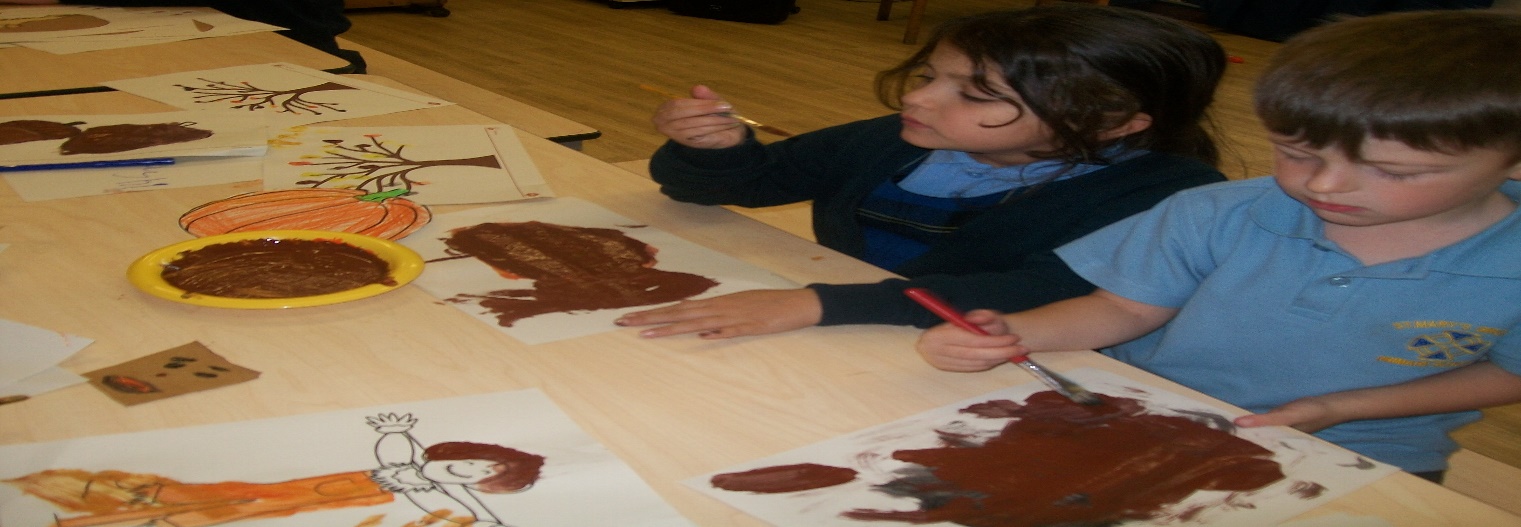 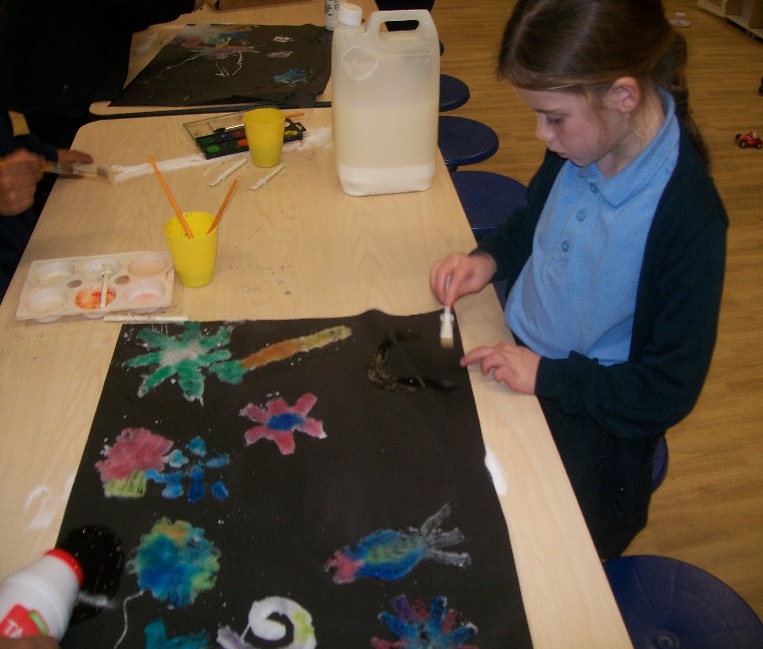 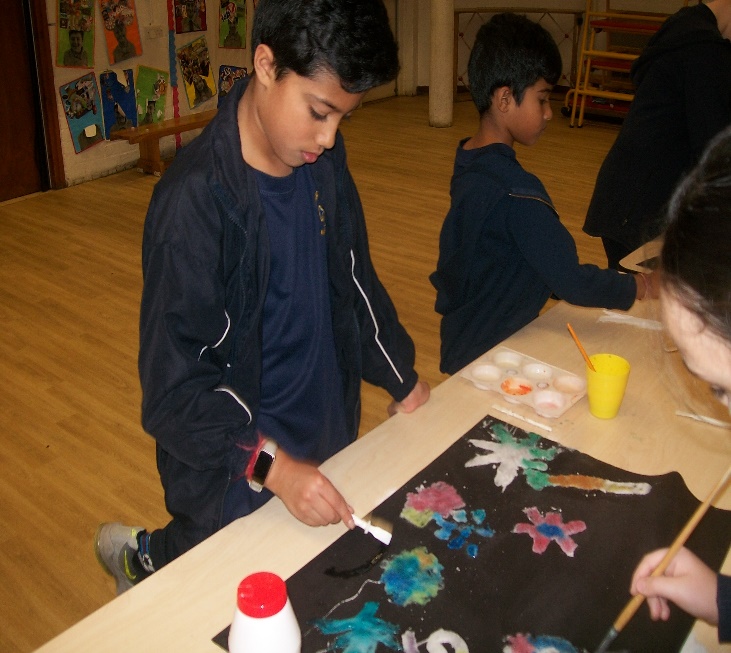 ‘	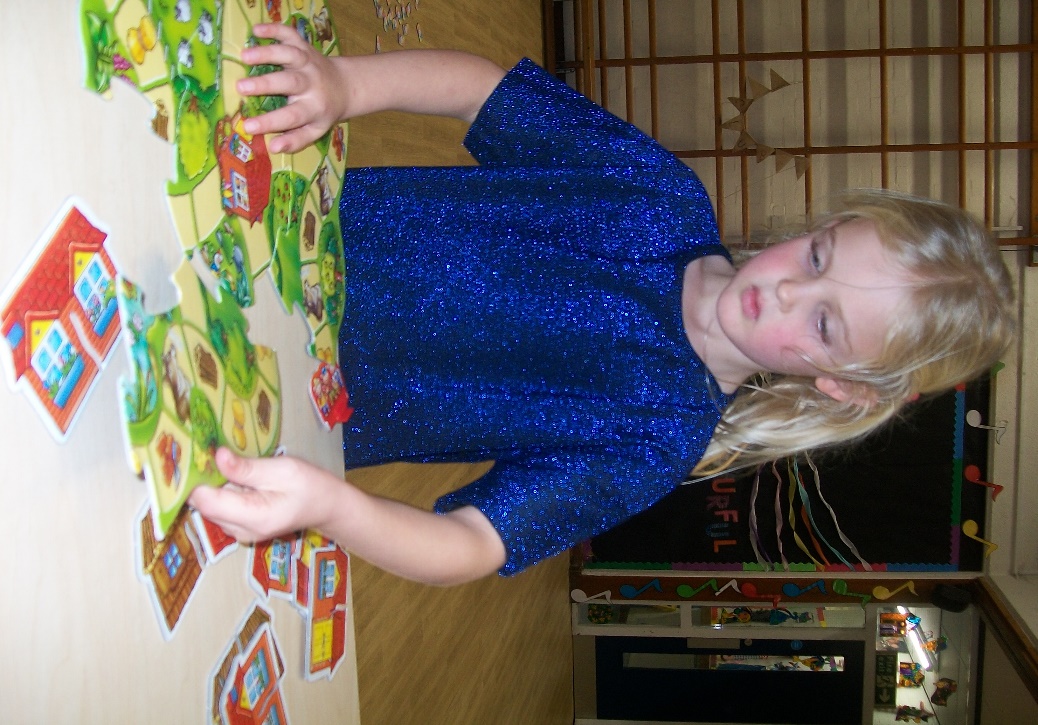 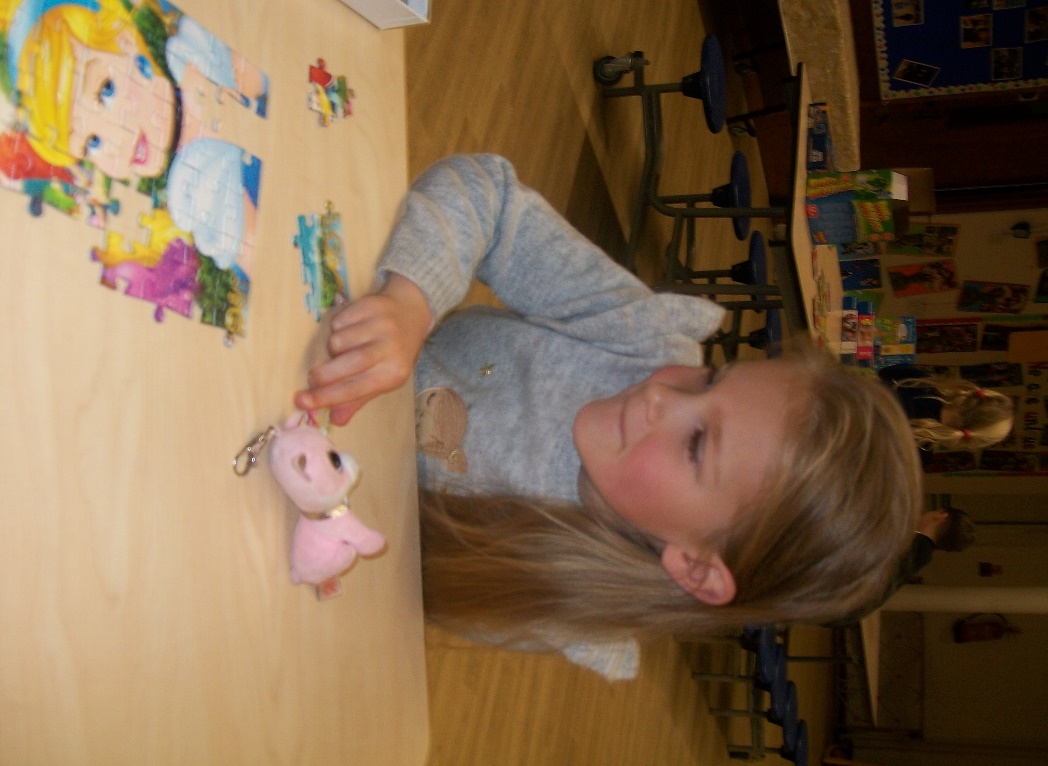 